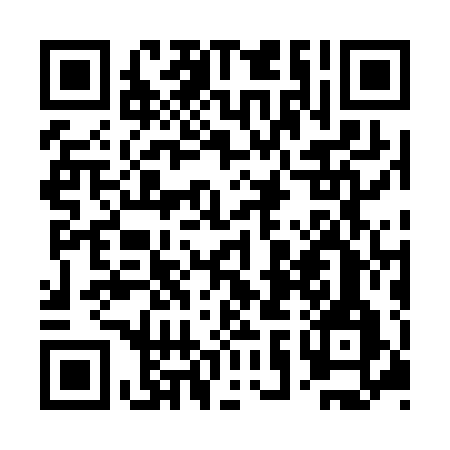 Prayer times for Oberweikertshofen, GermanyMon 1 Apr 2024 - Tue 30 Apr 2024High Latitude Method: Angle Based RulePrayer Calculation Method: Muslim World LeagueAsar Calculation Method: ShafiPrayer times provided by https://www.salahtimes.comDateDayFajrSunriseDhuhrAsrMaghribIsha1Mon5:036:531:194:537:469:292Tue5:016:511:194:547:489:313Wed4:586:491:184:557:499:334Thu4:566:471:184:557:519:355Fri4:536:451:184:567:529:366Sat4:516:431:184:577:539:387Sun4:486:411:174:587:559:408Mon4:466:391:174:587:569:429Tue4:436:371:174:597:589:4410Wed4:416:351:165:007:599:4611Thu4:386:331:165:008:019:4812Fri4:366:311:165:018:029:5013Sat4:336:291:165:018:049:5214Sun4:306:271:155:028:059:5415Mon4:286:251:155:038:079:5616Tue4:256:231:155:038:089:5817Wed4:236:211:155:048:0910:0018Thu4:206:191:155:058:1110:0219Fri4:176:171:145:058:1210:0520Sat4:156:151:145:068:1410:0721Sun4:126:131:145:068:1510:0922Mon4:096:121:145:078:1710:1123Tue4:076:101:145:088:1810:1324Wed4:046:081:135:088:2010:1525Thu4:016:061:135:098:2110:1826Fri3:596:041:135:098:2210:2027Sat3:566:031:135:108:2410:2228Sun3:536:011:135:108:2510:2529Mon3:515:591:135:118:2710:2730Tue3:485:571:125:128:2810:29